ST. JOSEPH’S COLLEGE (Autonomous), BANGALORE-27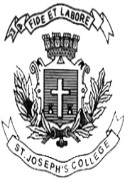 MCOM - II SEMESTERSEMESTER EXAMINATION: April 2019CO 8618- Advanced ExcelTime- 1 1/2  hrs                                                                                Max Marks-35Section A
Answer any 5 Questions. Each question carries 1 mark(5*1=5)Define PMT Function.Differentiate between V look up and H look up.What is a pivot table?How can Advance filter be different from Auto filter?Decode VBA.What are the two advantages of Macro?Section BAnswer any two Questions. Each carries 5 Marks
                                                                                                                     (2*5=10)What are the advantages of the statistical functions over the logical functions?How can you differentiate the slicer with pivot table?Write the steps involved in recording the macroSection C

Answer any two Questions. Each carries 10 Marks.(2*10=20)Write the different functions used in excel and the advantages?Differentiate between Sorting and Filtering |Pivot table and Pivot Chart | Data validation What is the process of recording a macro and importing the data from an access file?CO 8618_A_19